graduate COMMITTEE 
curriculum PROPOSAL FORM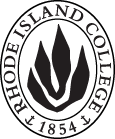 Cover page						Scroll over blue text to see further instructionsB.  NEW OR REVISED COURSES:D. SignaturesChanges that directly impact more than one department/program MUST have the signatures of all relevant department chairs, program directors, and relevant dean (e.g. when creating/revising a program using courses from other departments/programs). Proposals that do not have appropriate approval signatures will not be considered. Type in name of person signing and their position/affiliation.Send electronic files of this proposal and accompanying catalog copy to graduatecommittee@ric.edu and a printed or electronic signature copy of this form to the current Chair of Graduate Committee. Check Graduate Committee website for due dates.D.1. Approvals:   required from programs/departments/deans who originate the proposal.  may include multiple departments, e.g., for joint/interdisciplinary prposals. D.2. Acknowledgements: REQUIRED from OTHER PROGRAMS/DEPARTMENTS IMPACTED BY THE PROPOSAL. SIGNATURE DOES NOT INDICATE APPROVAL, ONLY AWARENESS THAT THE PROPOSAL IS BEING SUBMITTED.  List all other programs and departments affected by this proposal.  Signatures from these departments are required in the signature section. CONCERNS SHOULD BE BROUGHT TO THE GRADUATE COMMITTEE MEETING FOR DISCUSSION. A.1. Course or programSWRK 654: Clinical Practice in integrated healthcareSWRK 654: Clinical Practice in integrated healthcareSWRK 654: Clinical Practice in integrated healthcareSWRK 654: Clinical Practice in integrated healthcareSWRK 654: Clinical Practice in integrated healthcareReplacing A.2. Proposal typeCourse:  creation Course:  creation Course:  creation Course:  creation Course:  creation A.3. OriginatorJayashree NimmagaddaJayashree NimmagaddaHome departmentHome departmentSocial Work, MSW programSocial Work, MSW programA.4. Rationale/ContextThe purpose of this proposal is to seek approval for a new course that will be offered as an elective to MSW students.  Changes in health policy and service delivery have led to the expansion of integrated health services.  This shift moves away from the fragmented health delivery toward the development of integrated care models (especially in primary care) that rely on collaboration among interprofessional teams.  To be successful in newly emerging healthcare positions, social work graduates must be trained in skills for integrated health delivery.   The MSW program received a federal grant from Health Resources and Services Administration (HRSA) in 2017 to develop and provide this training.  The purpose of this proposal is to seek approval for a new course that will be offered as an elective to MSW students.  Changes in health policy and service delivery have led to the expansion of integrated health services.  This shift moves away from the fragmented health delivery toward the development of integrated care models (especially in primary care) that rely on collaboration among interprofessional teams.  To be successful in newly emerging healthcare positions, social work graduates must be trained in skills for integrated health delivery.   The MSW program received a federal grant from Health Resources and Services Administration (HRSA) in 2017 to develop and provide this training.  The purpose of this proposal is to seek approval for a new course that will be offered as an elective to MSW students.  Changes in health policy and service delivery have led to the expansion of integrated health services.  This shift moves away from the fragmented health delivery toward the development of integrated care models (especially in primary care) that rely on collaboration among interprofessional teams.  To be successful in newly emerging healthcare positions, social work graduates must be trained in skills for integrated health delivery.   The MSW program received a federal grant from Health Resources and Services Administration (HRSA) in 2017 to develop and provide this training.  The purpose of this proposal is to seek approval for a new course that will be offered as an elective to MSW students.  Changes in health policy and service delivery have led to the expansion of integrated health services.  This shift moves away from the fragmented health delivery toward the development of integrated care models (especially in primary care) that rely on collaboration among interprofessional teams.  To be successful in newly emerging healthcare positions, social work graduates must be trained in skills for integrated health delivery.   The MSW program received a federal grant from Health Resources and Services Administration (HRSA) in 2017 to develop and provide this training.  The purpose of this proposal is to seek approval for a new course that will be offered as an elective to MSW students.  Changes in health policy and service delivery have led to the expansion of integrated health services.  This shift moves away from the fragmented health delivery toward the development of integrated care models (especially in primary care) that rely on collaboration among interprofessional teams.  To be successful in newly emerging healthcare positions, social work graduates must be trained in skills for integrated health delivery.   The MSW program received a federal grant from Health Resources and Services Administration (HRSA) in 2017 to develop and provide this training.  The purpose of this proposal is to seek approval for a new course that will be offered as an elective to MSW students.  Changes in health policy and service delivery have led to the expansion of integrated health services.  This shift moves away from the fragmented health delivery toward the development of integrated care models (especially in primary care) that rely on collaboration among interprofessional teams.  To be successful in newly emerging healthcare positions, social work graduates must be trained in skills for integrated health delivery.   The MSW program received a federal grant from Health Resources and Services Administration (HRSA) in 2017 to develop and provide this training.  A.5. Student impactWill have an opportunity to learn knowledge and skills in an emerging area of practice Will have an opportunity to learn knowledge and skills in an emerging area of practice Will have an opportunity to learn knowledge and skills in an emerging area of practice Will have an opportunity to learn knowledge and skills in an emerging area of practice Will have an opportunity to learn knowledge and skills in an emerging area of practice Will have an opportunity to learn knowledge and skills in an emerging area of practice A.6. Impact on other programsStudents from other graduate programs (nursing, counseling) can take this course as an elective, with prior permissionStudents from other graduate programs (nursing, counseling) can take this course as an elective, with prior permissionStudents from other graduate programs (nursing, counseling) can take this course as an elective, with prior permissionStudents from other graduate programs (nursing, counseling) can take this course as an elective, with prior permissionStudents from other graduate programs (nursing, counseling) can take this course as an elective, with prior permissionStudents from other graduate programs (nursing, counseling) can take this course as an elective, with prior permissionA.7. Resource impactFaculty PT & FT: NoneNoneNoneNoneNoneA.7. Resource impactLibrary:NoneNoneNoneNoneNoneA.7. Resource impactTechnologyNoneNoneNoneNoneNoneA.7. Resource impactFacilities:NoneNoneNoneNoneNoneA.7. Resource impactPromotion/ Marketing needs NoneNoneNoneNoneNoneA.8. Semester effectiveSummer 2018A.9. Rationale if sooner than next fallA.9. Rationale if sooner than next fallSince this activity is grant funded, we will need to offer the course this Summer.  Since this activity is grant funded, we will need to offer the course this Summer.  Since this activity is grant funded, we will need to offer the course this Summer.  Old (for revisions only – list only information that is being revised)NewB.1. Course prefix and number SWRK 654B.2. Cross listing number if anyB.3. Course title Clinical Practice in Integrated HealthcareB.4. Course description This course will introduce students to the practice of integrated behavioral health care in primary care with an emphasis on knowledge and skills to deliver evidence-informed interventions in this setting. B.5. Prerequisite(s)Second-year standing in MSW program, or consent of chair. B.6. Offered| Summer  |B.7. Contact hours 3B.8. Credit hours3B.9. Justify differences if anyB.10. Grading system Letter grade  B.11. Instructional methods| Lecture  | | Small group | Individual |  |   % Online B.12.Categories| | Free elective | Required for CertificationB.13. How will student performance be evaluated?Attendance  | Class participation |  Clinical work |    |  | Presentations  | | Class Work  | Interviews | Quizzes || Projects | |  B.14. Redundancy with, existing coursesN/AB. 15. Other changes, if anyB.16. Course learning outcomes: List each outcome in a separate rowProfessional organization standard(s), if relevant How will the outcome be measured?Understand the role of social workers and other professions within a primary and behavioral health integration environment.Articulate the importance of addressing health disparities in primary and behavioral healthcare.Identify and analyze ethical issues within an integrated behavioral healthcare.Click Tab from here to add rowsDevelop and ability to build relationships with all team members.Conduct assessments using a variety of rapid assessment tools.Identify evidence-informed interventions in an integrated healthcare setting.B.17. Topical outline:  Do NOT insert a full syllabus, only the topical outlineUnderstanding the role of the primary care behavioral health providerIntroduction to integrated healthcare Theories, perspective, and practice models in integrated health careDeveloping skills for engagement in integrated healthcareEngagement and relationship building in integrated healthcareBuilding knowledge and skills for assessment in integrated healthcareCommon behavioral/health conditions in primary careMedication and integrated healthcareCare planning and  documentationDeveloping knowledge and skills for interventionInterventions in integrated health care – Problem-solving therapy – primary care (PST-PC_; Improving mood providing access to collaborative treatment (IMPACT); Behavioral Activation; Motivational Interviewing; Community Resiliency Model; Review SBIRT; Review Cognitive Behavior therapyComplementary and alternative body-mind-spirit interventions – Mindfulness, Yoga, Spirituality, MeditationEvaluation of client progress and social worker effectivenessINSTRUCTIONS FOR PREPARING THE CATALOG COPY:  The proposal must include all relevant pages from the college catalog, and must show how the catalog will be revised.  (1) Go to the “Forms and Information” page on the Graduate Committee website. Scroll down until you see the Word files for the current catalog. (2) Download ALL catalog sections relevant for this proposal, including course descriptions and/or other affected programs.  (3) Place ALL relevant catalog copy into a single file.  Put page breaks between sections and delete any catalog pages not relevant for this proposal. (4) Using the track changes function, revise the catalog pages to demonstrate what the information should look like in next year’s catalog.  (5) Check the revised catalog pages against the proposal form, especially making sure that program totals are correct if adding/deleting course credits.  NamePosition/affiliationSignatureDateProgram Director of Chair of Dean of Tab to add rowsNamePosition/affiliationSignatureDateTab to add rows